	                                                    Les (MZe)  1-01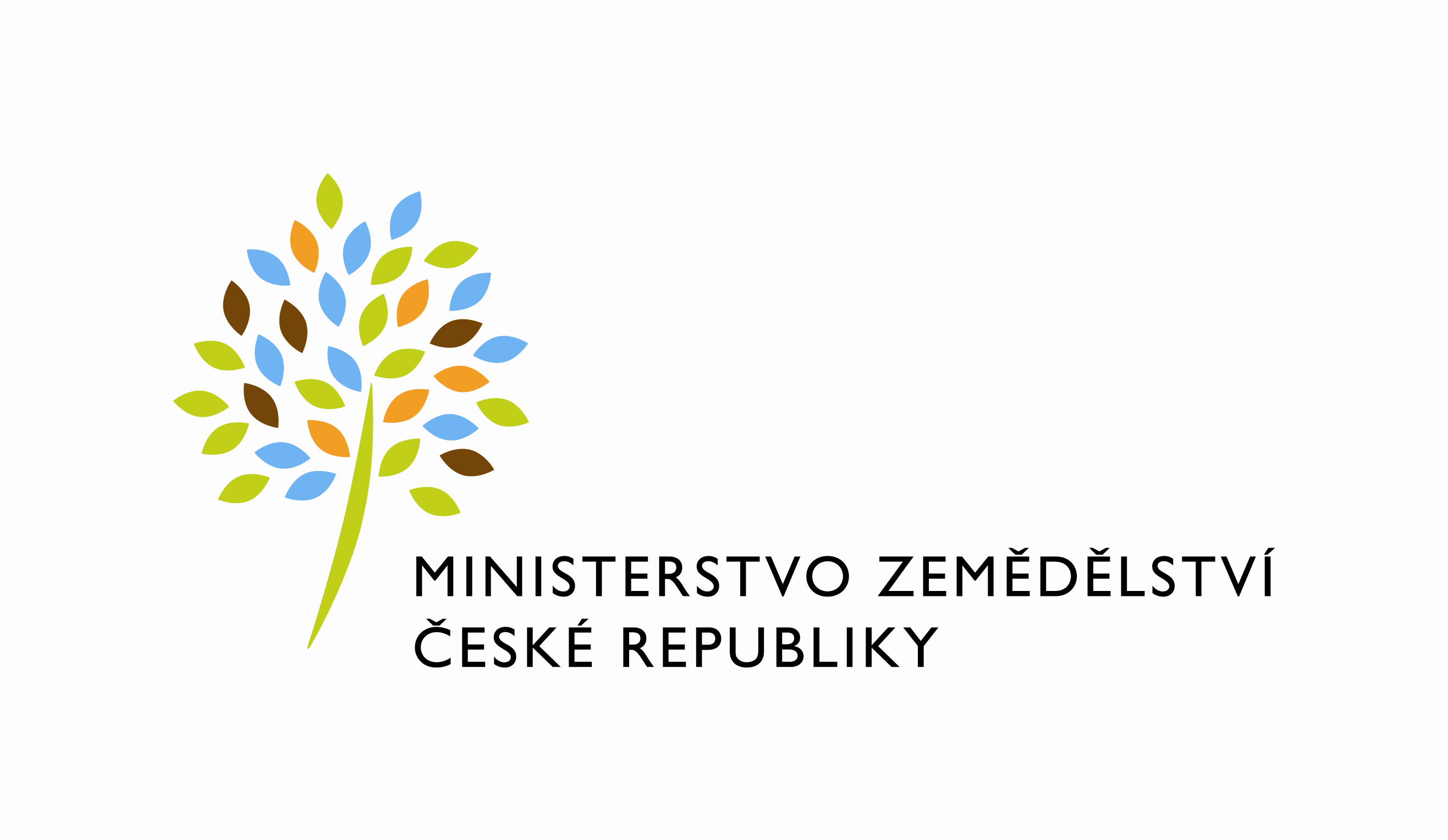 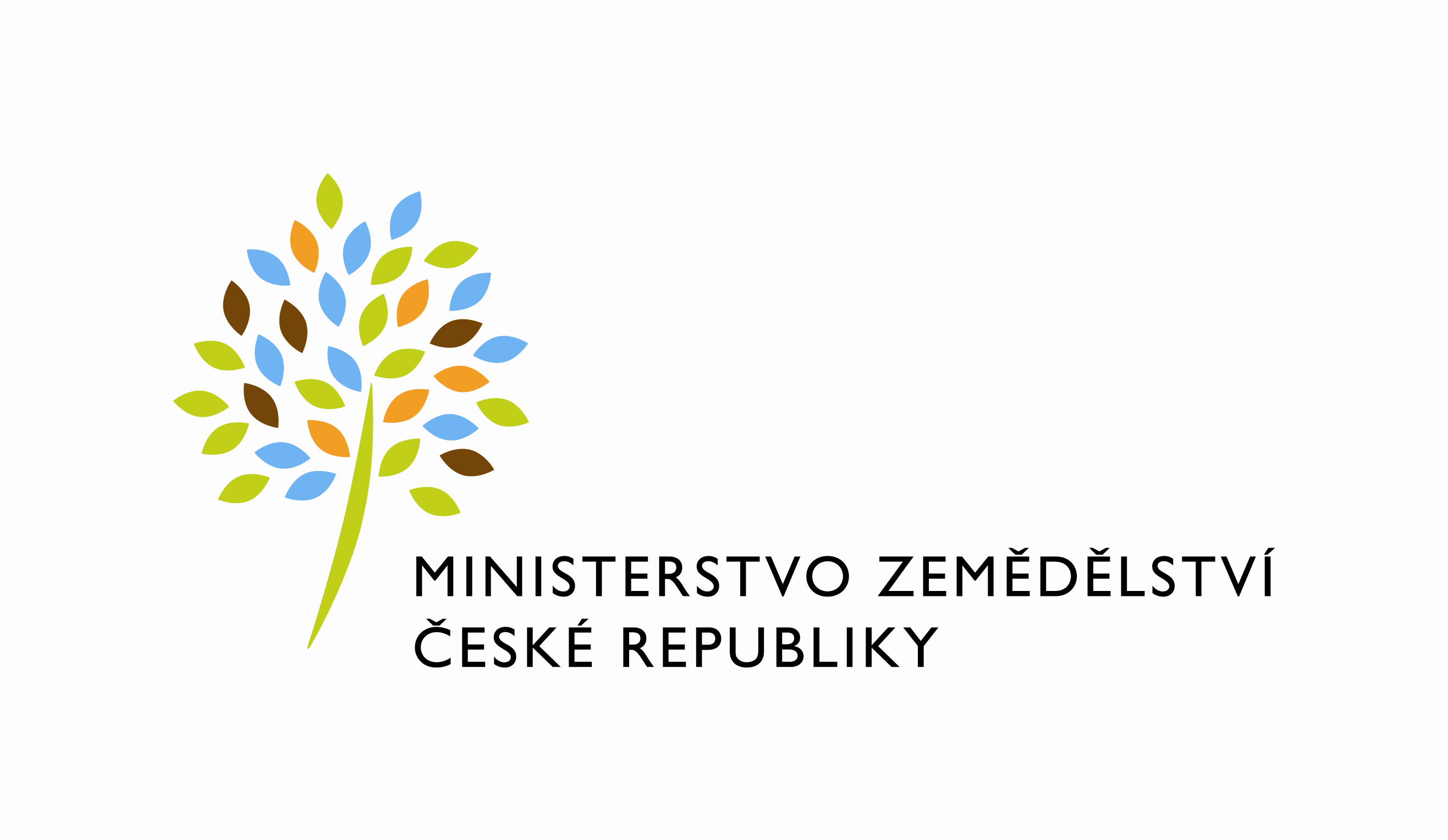 Roční výkaz o hospodaření v lesích za rok 2023Výkaz je součástí Programu statistických zjišťování na rok 2023. Podle zákona č. 89/1995 Sb., o státní statistické službě, ve znění pozdějších předpisů, je zpravodajská jednotka povinna poskytnout všechny požadované údaje. Ochrana důvěrnosti údajů je zaručena zákonem. Děkujeme za spolupráci.Vyplněný výkaz doručte do 28. 3. 2024 Ministerstvo zemědělství, odbor koncepcí a ekonomiky lesního hospodářství, Těšnov 65/17, 110 00 Praha 1 e-mail: statistika.les@mze.cz Informace podá: MZe, odbor koncepcí a ekonomiky lesního hospodářství, Ing. Petr Uzel, tel. 221 812 919.PLO – přírodní lesní oblastNázev a sídlo zpravodajské jednotkyIII. Náklady a výnosy v lesním hospodářstvíx - nevyplňuje seMetodické vysvětlivky(proti minulému roku změněny)Okruh zpravodajských jednotek:Ekonomické subjekty (vlastníci/nájemci lesů/subjekty s právem hospodařit s majetkem státu) hospodařící na lesních pozemcích s rozlohou 50 a více ha.I. Údaje o plocháchř.01: Plocha obhospodařovaných lesních pozemků celkem - zahrnuje lesní pozemky vlastníka, na kterých sám hospodaří a lesní pozemky pronajaté od jiných vlastníků za účelem hospodaření. Vykazuje se výměra veškeré půdy, která je v evidenci nemovitostí uvedena jako lesní půda. Je zde zahrnuta porostní půda (tj. půda využívaná k lesní produkci) i tzv. bezlesí (tj. dočasně odlesněná část lesní půdy, sloužící provozu lesního hospodářství nepřímo).ř.04: Plocha lesa hospodářského (ha) - dle § 9 zákona č. 289/95 Sb., o lesích a o změně a doplnění některých zákonů, ve znění pozdějších předpisů, je plocha lesa, která není zařazena v kategorii lesů ochranných nebo lesů zvláštního určení.II. Vybrané údajeř.01: Prodej dřeva celkem (bez vlastní spotřeby) - je součtem ř.02 až 05.ř.02: Prodej dřeva na P - prodej dřeva nastojato včetně samovýroby. ř.03: Prodej dřeva u P - prodej vytěženého dřeva na lokalitě „P“ pařez.ř.04: Prodej dřeva na OM  - prodej přiblíženého dřeva na lokalitě „OM“ (odvozní místo).ř.05: Prodej dřeva na ES - prodej dřeva na lokalitě „ES“(expediční sklad), zpravidla jde o dodávky z manipulačních skladů.ř.06: Těžba dřeva z obhospodařovaných lesů celkem - celková výše těžeb včetně prodeje dřeva na pni.ř.07: Nahodilá těžba - zahrnuje dříví napadené kůrovcem, ostatním hmyzem, znehodnocené abiotickými vlivy a působením exhalací (obdobně jako ve statistickém výkazu Českého statistického úřadu Les 8-01 Roční výkaz odvětvových ukazatelů v lesnictví).ř.08; Objem vytěženého jehličnatého dřeva neprodaného, které zůstalo na lokalitě P, OM nebo ES– zahrnuje vytěžené jehličnaté dřevo s průměrem větším než 7 cm (tzv. hroubí) z minulých těžeb, které nebylo prodáno z důvodu zahlcení trhu se dřevem a které je k 31. 12. 2023 na zásobě pro prodej do příštích let. Jedná se o dříví uskladněné na lokalitě P - pařez, OM - odvozním místě nebo na ES - expedičním skladu.ř.09; Objem vytěženého dřeva (hroubí), které nebude již uvedeno na trh a bylo ponecháno v lese k zetlení – zahrnuje vytěžené listnaté i jehličnaté dřevo, s průměrem větším než 7 cm (tzv. hroubí), které nebylo z porostu (z lokality P) vyvezeno, není určeno k ekonomickému zhodnocení a je ponecháno v porostu k zetlení. Stav je hodnocen k datu 31. 12. 2023.ř.10: Investice do LH celkem - zahrnuje pořízení hmotného i nehmotného investičního majetku v běžném roce (tzn. včetně nákupu lesních pozemků a příp. pořízení LHP).ř.14 až 18: Použití vybrané techniky či technologie v LH - za lesní majetek uvádí celkový objem dříví v m3 zpracovaný uvedenou technikou či technologií (pokud není přesná evidence - kvalifikovaný odhad).III. Náklady a výnosy v lesním hospodářství Obsah řádků:Vykazují se vždy technické jednotky s přímou vazbou na vynaložené náklady, tj. práce provedené vlastními zaměstnanci nebo smluvně (úhrada faktur za provedené práce - služby).ř.01: Pěstební činnost celkem - zahrnuje náklady a výnosy u obnovy lesa, péče o lesní kultury, prořezávek, ochrany lesa, meliorací lesních pozemků, hnojení a vápnění lesních porostů, odstraňování a likvidace klestu, očišťování porostu       a pod. Nezahrnuje náklady a výnosy u semenářství a školkařství. Nezapočítávají se sem ani zákonné reservy na pěstební činnost.ř.02: Obnova lesa - zahrnuje náklady na přípravu půdy, první zalesnění, opakované zalesnění (včetně nelesních pozemků) a opatření prováděná pro přirozenou obnovu lesa včetně nákladů na spotřebu sazenic. Technické jednotky navazují na statistické hlášení o obnově lesa, zalesňování nelesních pozemků a přirozeném zmlazení.ř.03: Péče o lesní kultury - zahrnuje náklady na zdárné zajištění kultur, např. ošetřování mladých lesních porostů (ošetřování okopáváním, oboráváním), ochranu mladých lesních porostů proti zvěři (mechanická a chemická), zřizování oplocenek, mechanickou ochranu proti buřeni, biologickou ochranu, chemickou ochranu proti hlodavcům, ochranu proti klikorohu borovému, proti sypavce borové, výsek plevelných dřevin apod. Technické jednotky se vyplňují dle skutečné plochy provedených zásahů (tj. i několikanásobně, pokud bylo provedeno několik zásahů na téže ploše).ř.04: Prořezávky - zahrnují náklady na výchovné zásahy prováděné ručně nebo mechanizovaně. Patří sem i prořezávky břehových porostů. V technických jednotkách se uvádí celková manipulační plocha.ř.05: Ochrana lesa - zahrnuje náklady na ochranu lesa proti zvěři (proti ohryzu a loupání zvěří včetně údržby a opravy oplocenek), přikrmování černé zvěře, ochranu proti kůrovci (stromové lapáky), asanaci lapáků, ochranu proti ostatním hmyzím škůdcům, zřizování a udržování protipožárních pásů, instalaci lapačů, biologickou a chemickou ochranu lesa apod.ř.06: Těžební činnost - zahrnuje náklady a výnosy z těžby dřeva, přibližování dříví, odvozu dříví, manipulace dříví, realizace dříví a z provozu lesních cest a svážnic. Nezapočítávají se sem rezervy a opravné položky. Započítává se příspěvek na zmírnění kůrovcové kalamity.ř.07: Těžba dřeva - zahrnuje náklady na těžbu hroubí z prořezávek, z probírek, nahodilou (kůrovcovou, ostatní hmyzovou, exhalační apod.), obnovní, mimořádnou, z přestárlých porostních skupin apod. V technických jednotkách i v nákladech           se uvádí těžba dřeva provedená jak vlastními zaměstnanci, tak i cizími pracovníky (formou služby).ř.08: Přibližování dříví - zahrnuje náklady na pohyb dříví od lokality „P“na lok. „OM“ - tj. přibližování jak vlastními,                    tak  i cizími prostředky.ř.09: Odvoz dříví - zahrnuje náklady na odvoz dříví vlastními i cizími prostředky (odvoz z lok. „OM“ na expediční sklad „ES“ nebo sklad odběratele). V technických jednotkách se uvádí m3 odvezené vlastními i cizími prostředky.ř.10: Realizace dříví - zahrnuje prodej dříví pro tuzemské a zahraniční odběratele včetně samovýroby a vlastní spotřeby. Vyplňují se pouze sloupce - měřicí jednotky (m3) a výnosy včetně aktivace vlastní spotřeby surového dříví (tis. Kč).ř.11: Lesní cesty a svážnice - zahrnují se náklady související s provozem lesních cest  a svážnic a výnosy s nimi související v tis.Kč (tzn. odpisy, opravy, údržba atd.).ř.12: Ostatní lesnické činnosti celkem (bez rezerv) - zahrnují náklady a výnosy na výrobky realizované z ostatních lesnických činností, tj. ze semenářství, školkařství, drobné lesní výroby, z myslivosti (včetně pronájmů), ze zakládání lesních plantáží apod.ř.13: Myslivost - zahrnuje náklady a výnosy související s provozováním výkonu práva myslivosti včetně náhrad za škody způsobené zvěří, bez výnosů za pronájmy z honiteb.ř.14: Rezerva na pěstební činnost a ostatní lesnické činnosti - tvorba rezervy v běžném roce se uvede v nákladech, zatímco použití rezervy se uvede ve výnosech.ř.16: Jiné činnosti - zahrnují veškeré podnikatelské aktivity mimo lesnickou činnost (např. zemědělská výroba, dřevařská výroba, příjmy z pronájmů honiteb, ozeleňování a péče o zeleň, správa drobných vodních toků, provoz zámků apod.).ř.17: Ostatní rezervy a opravné položky - patří sem ostatní zákonné rezervy a opravné položky uvedené v účetnictví mimo zákonnou rezervu uvedenou v ř.14. Do nákladů se uvede tvorba rezervy a do výnosů použití rezervy.ř.18: Nájemné předepsané vlastníkem - patří sem nájemné předepsané vlastníkem lesů (u nájemců) a výnosy                   za pronájem lesních pozemků (u pronajímatelů).ř.19: Režie se vykáže v jedné položce - tj. bez předchozího rozpuštění na výkony.ř.21: Hospodářský výsledek - zachycuje rozdíl výnosů a nákladů na veškerou činnost před zdaněním. Hospodářský výsledek má souhlasit s výsledovkou (Úč POD 2-01) k 31. 12. za vykazované období před odpočtem daně z příjmu.Obsah sloupců:Náklady a výnosy se vyplňují v celých tis. Kč - tj. bez desetinných míst.sl.1: Množství v měřicích jednotkách - pokud jsou měřicí jednotky v tis. Kč, políčko se nevyplňuje (označení křížkem), měřicí jednotka ha se uvádí na dvě desetinná místa, měřicí jednotky m3 se uvádí zaokrouhleně bez desetinných míst.sl.2: Náklady celkem - zahrnují všechny náklady včetně vnitropodnikových uvedené v účetnictví kromě režie v tis. Kč, která je samostatně uvedena na ř.19.sl.3: Výnosy celkem - zahrnují celou účtovou třídu 6 (Výnosy) včetně vnitropodnikových výkonů, dotací, aktivací a změny stavu zásob.sl.4:  Dotace  - ze sl.3 se zahrnují finanční částky čerpaných dotací ze všech zdrojů v daném roce.KrajKrajKrajKrajKrajRokRokIČOIČOIČOIČOIČOIČOIČOIČOPLOPLOPLOCZ023VýkazvyplnilJméno a příjmeníTelefon FaxE-mailPodpisDatumKomentář (uveďte případné poznámky) Komentář (uveďte případné poznámky) Komentář (uveďte případné poznámky) Komentář (uveďte případné poznámky) Komentář (uveďte případné poznámky) Komentář (uveďte případné poznámky) Komentář (uveďte případné poznámky) Komentář (uveďte případné poznámky) Komentář (uveďte případné poznámky) Komentář (uveďte případné poznámky) Komentář (uveďte případné poznámky) Komentář (uveďte případné poznámky) Komentář (uveďte případné poznámky) Komentář (uveďte případné poznámky) Komentář (uveďte případné poznámky) I. Údaje o plocháchI. Údaje o plocháchI. Údaje o plocháchI. Údaje o plocháchI. Údaje o plocháchI. Údaje o plocháchUkazatelUkazatelUkazatelUkazatelUkazatelUkazatelČís. řád.Čís. řád.Plocha v haPlocha v haPlocha v haPlocha v haPlocha v haPlocha v haPlocha v haPlocha v haaaaaaabb11111111Plocha obhospodařovaných lesních pozemků celkemPlocha obhospodařovaných lesních pozemků celkemPlocha obhospodařovaných lesních pozemků celkemPlocha obhospodařovaných lesních pozemků celkemPlocha obhospodařovaných lesních pozemků celkemPlocha obhospodařovaných lesních pozemků celkem0101v tomv tomvlastnívlastnívlastnívlastní0202v tomv tompronajatépronajatépronajatépronajaté0303Plocha lesa hospodářskéhoPlocha lesa hospodářskéhoPlocha lesa hospodářskéhoPlocha lesa hospodářskéhoPlocha lesa hospodářskéhoPlocha lesa hospodářského0404II. Vybrané údajeII. Vybrané údajeII. Vybrané údajeII. Vybrané údajeII. Vybrané údajeII. Vybrané údajeUkazatelUkazatelUkazatelUkazatelUkazatelUkazatelČís. řád.Čís. řád.M. j.M. j.Množství v m. j.Množství v m. j.Množství v m. j.Množství v m. j.Množství v m. j.Množství v m. j.aaaaaabbcc111111Prodej dřeva celkem (bez vlastní spotřeby)Prodej dřeva celkem (bez vlastní spotřeby)Prodej dřeva celkem (bez vlastní spotřeby)Prodej dřeva celkem (bez vlastní spotřeby)Prodej dřeva celkem (bez vlastní spotřeby)Prodej dřeva celkem (bez vlastní spotřeby)0101m3m3v tomna P (na stojato)na P (na stojato)na P (na stojato)na P (na stojato)na P (na stojato)0202m3m3v tomu Pu Pu Pu Pu P0303m3m3v tomna OMna OMna OMna OMna OM0404m3m3v tomna ESna ESna ESna ESna ES0505m3m3Těžba dřeva z obhospodařovaných lesů celkemTěžba dřeva z obhospodařovaných lesů celkemTěžba dřeva z obhospodařovaných lesů celkemTěžba dřeva z obhospodařovaných lesů celkemTěžba dřeva z obhospodařovaných lesů celkemTěžba dřeva z obhospodařovaných lesů celkem0606m3m3z tohonahodilá těžbanahodilá těžbanahodilá těžbanahodilá těžbanahodilá těžba0707m3m3z tohoobjem vytěženého jehličnatého dřeva (hroubí) neprodaného, které zůstalo na lokalitě P, OM nebo ESobjem vytěženého jehličnatého dřeva (hroubí) neprodaného, které zůstalo na lokalitě P, OM nebo ESobjem vytěženého jehličnatého dřeva (hroubí) neprodaného, které zůstalo na lokalitě P, OM nebo ESobjem vytěženého jehličnatého dřeva (hroubí) neprodaného, které zůstalo na lokalitě P, OM nebo ESobjem vytěženého jehličnatého dřeva (hroubí) neprodaného, které zůstalo na lokalitě P, OM nebo ES0808m3m3z tohoobjem vytěženého dřeva (hroubí), které nebude již uvedeno na trh a bylo ponecháno v lese k zetleníobjem vytěženého dřeva (hroubí), které nebude již uvedeno na trh a bylo ponecháno v lese k zetleníobjem vytěženého dřeva (hroubí), které nebude již uvedeno na trh a bylo ponecháno v lese k zetleníobjem vytěženého dřeva (hroubí), které nebude již uvedeno na trh a bylo ponecháno v lese k zetleníobjem vytěženého dřeva (hroubí), které nebude již uvedeno na trh a bylo ponecháno v lese k zetlení0909m3m3Investice do LH celkemInvestice do LH celkemInvestice do LH celkemInvestice do LH celkemInvestice do LH celkemInvestice do LH celkem1010tis. Kčtis. Kčz tohostroje a zařízenístroje a zařízenístroje a zařízenístroje a zařízenístroje a zařízení1111tis. Kčtis. Kčz tohostavbystavbystavbystavbystavby1212tis. Kčtis. Kčz tohoz tohoz tohocesty a svážnicecesty a svážnicecesty a svážnice1313tis. Kčtis. KčTěžba dřeva harvestoryTěžba dřeva harvestoryTěžba dřeva harvestoryTěžba dřeva harvestoryTěžba dřeva harvestoryTěžba dřeva harvestory1414m3m3Přibližování dříví vyvážecími soupravamiPřibližování dříví vyvážecími soupravamiPřibližování dříví vyvážecími soupravamiPřibližování dříví vyvážecími soupravamiPřibližování dříví vyvážecími soupravamiPřibližování dříví vyvážecími soupravami1515m3m3Přibližování dříví lanovkamiPřibližování dříví lanovkamiPřibližování dříví lanovkamiPřibližování dříví lanovkamiPřibližování dříví lanovkamiPřibližování dříví lanovkami1616m3m3Soustřeďování dříví koňmiSoustřeďování dříví koňmiSoustřeďování dříví koňmiSoustřeďování dříví koňmiSoustřeďování dříví koňmiSoustřeďování dříví koňmi1717m3m3Štěpkování těžebních zbytků v leseŠtěpkování těžebních zbytků v leseŠtěpkování těžebních zbytků v leseŠtěpkování těžebních zbytků v leseŠtěpkování těžebních zbytků v leseŠtěpkování těžebních zbytků v lese1818m3m3UkazatelUkazatelČís. řád.M. j.Množství v m. j.Náklady celkemVýnosy celkemze sl.3 dotaceUkazatelUkazatelČís. řád.M. j.Množství v m. j.Náklady celkemVýnosy celkemze sl.3 dotaceUkazatelUkazatelČís. řád.M. j.Množství v m. j.v tis. Kčv tis. Kčv tis. Kčaabc1234Pěstební činnost celkem (bez semenářství a školkařství a bez rezerv)Pěstební činnost celkem (bez semenářství a školkařství a bez rezerv)01xxz tohoobnova lesa (včetně spotřeby sazenic)02haz tohopéče o lesní kultury03haz tohoprořezávky04haz tohoochrana lesa05xxTěžební činnost celkem (bez rezerv, včetně příspěvku na zmírnění dopadu kůrovcové kalamity) Těžební činnost celkem (bez rezerv, včetně příspěvku na zmírnění dopadu kůrovcové kalamity) 06xxz tohotěžba dřeva07m3z tohopřibližování dříví08m3z tohoodvoz dříví09m3xz tohorealizace dříví10m3xz toholesní cesty a svážnice11xx Ostatní lesnická činnost celkem (bez rezerv) Ostatní lesnická činnost celkem (bez rezerv)12xx     z tohomyslivost13xxRezerva na pěstební a ostatní les.činnostiRezerva na pěstební a ostatní les.činnosti14xxx Lesnická činnost celkem  (ř.01+06+12+14) Lesnická činnost celkem  (ř.01+06+12+14)15xxJiné činnostiJiné činnosti16xxOstatní rezervy a opravné položkyOstatní rezervy a opravné položky17xxxNájemné předepisované vlastníkemNájemné předepisované vlastníkem18xxxRežieRežie19xxxCelkem činnosti (ř.15+16+17+18+19)Celkem činnosti (ř.15+16+17+18+19)20xxHospodářský výsledek ( z ř.20 sl.3 - sl.2)Hospodářský výsledek ( z ř.20 sl.3 - sl.2)21xxxx